This CV template is subject to copyright. You may use it for personal use only. The image in this file is used under licence and must not be reproduced, except in connection with the use of this CV template for your own personal use.How to make the circle photo: https://www.cvtemplatemaster.com/careers-advice/customise-cv-template-ms-word/ (scroll down to tip 8 - Insert a rounded CV photo)Fonts required:Open Sans Light, Open Sans  - https://fonts.google.com/specimen/Open+Sans Jenna Sue - https://www.dafont.com/jenna-sue.font ©CVtemplatemaster.com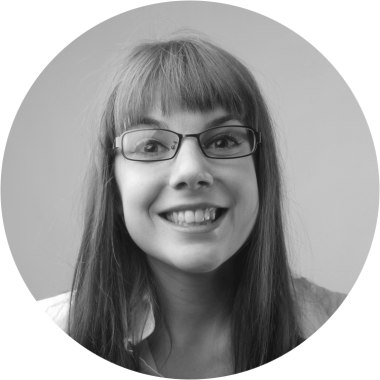 Joanne Bloggsparalegal123 The StreetThe TownThe City NG1 234(01949) 123456jo.bloggs@hotmail.com“Joanne exceeds every target you set for her whilst delivering exceptional client care.”~ CHRIS BENTLEYPARTNER, XYZ LAW“Joanne is not phased by challenging targets and works as hard as a fully qualified solicitor.”~ TIM JONESPARTNER, 123 LAW“Joanne is more than capable of managing her own workload independently and any supervision I provide always turns out to be a box ticking exercise.”~ CHARLES LOGANPARTNER, 456 LAWPersonal StatementI am a competent Paralegal with 14 years of experience in Private Client Law. I advise across a variety of private client matters with a strong focus on trust and estate administration. I am a proficient probate practitioner with proven experience in higher value and complex matters.SkillsAble to demonstrate detailed knowledge and technical expertise in dealing with complex private client caseloads.Extensive knowledge of Wills, probate, tax, and trust matters.Strong team player with excellent communication and organisational skills. Work HistoryParalegal, XYZ Law, Lincoln : 2011 – 2012Assisting a Senior Partner with a caseload of work including Wills, Trusts, Probate and Court of Protection matters, Estates Administration and Tax Planning.Paralegal, 123 Law, Lincoln : 2009 – 2011Dealing with Wills, Planning and Trust administration, under the supervision of a Chartered Legal Executive.Paralegal, 456 Law, Lincoln : 2004 – 2009Handling Wills and probate, trusts, administration of estates, LPAs, tax planning and some COP matters under the supervision of a Senior Partner.EducationLevel 3 & 6 Diploma in Legal PracticeCILEX Law School : 2016 - 20189 GCSES grade C and above Lincoln College : 1999 – 2003InterestsHiking, road cycling, going to the gym, snowboarding, running.References